闽清一中主备记录表年级：高一        学科： 历史    主备教师： 黄娜   时间：2023.12.5集备组成员集备组成员高一集备组全体成员序号主备项目16《国家出路的探索与列强侵略的加剧》第17课 《挽救民族危亡的斗争》1上周教学反思时空观念不清晰，时序混乱，基础主干知识不扎实方案：梳理时序，并要求学生背诵，并落实，上台写。2学科核心素养唯物史观：通过学习，客观辩证评价太平天国、洋务运动及甲午战争的影响，理解认识农民起义在民主革命时期的作用与局限性。客观辩证评价戊戌变法、义和团运动、八国联军侵华的影响。时空观念：结合教材图片，直观的了解太平天国运动、洋务运动、甲午战争等事件的发展情况，列举1894年至1900年间西方列强的侵华史实。掌握1898年成变法运动，190年八国联军侵华，义和团运动高湖，1901年《辛丑条约》签订的特定时空环境。史料实证：运用教材相关文献史料和图片，分析太平天国运动、甲午战争的原因，实证洋务运动、经过、特点、影响。运用教材相关文献史料，研思戊成变法的影响，义和团“扶清灭洋”的ロ号，《辛丑条约》的严重后果。历史解释：运用历史材料和历史表述，认识太平天国运动加深了清王朝的灭亡，促进了民主革命的进程，理解认识洋务运动对中国近代化的作用。运用历史材料和历史表述，认识19世纪末20世纪初中国民族危机加深的表现和《辛丑条约》签订的影响。家国情怀：认识“师夷长技以自强”的理论与实践，体会中华民族不屈不挠的民族精神，树立为祖国强大而努力奋斗的理想，培养学生的民族使命感。认识义和团运动反对列强侵略的爱国主义精神，培养中华民族不屈不挠的民族精神和深厚的爱国主义情怀。3考点分析重点：晚清社会阶层探索中国出路的基本史实；甲午战争的影响。戊戌变法义和团运动的性质和影响。难点：认识社会各阶级为挽救危局所作的努力及存在的局限性。《辛丑条约》的内容与危害；义和团运动的救亡意义与局限性。4教学设计第17课 《国家出路的探索与列强侵略的加剧》1、展示3段关于太平天国运动背景的史料，向学生提问；2、借助地图，教师讲述太平天国运动的过程，穿插反映领导者局限性的史料，点出曾国藩、李鸿章、洋枪队在剿杀太平天国运动中的作用，为曾、李为代表的湘淮系官僚集团在清政府的崛起做铺垫，承接洋务运动。3、引用《李鸿章致总理衙门书》，提问“李鸿章认为怎样才能救国？”4、通过图片、数据、史料等多方面内容，向学生展示洋务运动中创办军事工业的一些成果。5、从工业、军事、教育现代化三方面来总结洋务运动带来的积极影响。6、简单讲述甲午战败后《马关条约》的内容，及其在政治和经济方面带来的危害。第18课 《挽救民族危亡的斗争》一、变法风云——戊戌维新运动(上层的改良)【课堂探究】阅材料，简要归纳戊戌维新运动发生的原因。(阅读材料——思考问题——讨论交流——展示反馈)思考：根据材料四并结合所学知识，指出康有为思想的特点，并分析原因。据材料并结合所学知识，指出戊戌维新有怎样的局限性。分析维新运动失败的原因及其影响。二、揭竿而起——义和团运动(下层的革命)如何评价义和团运动的作用?(1)进步性：具有强烈的反帝爱国倾向，展现了中国人民不畏强暴的牺牲精神；粉碎了帝国主义瓜分中国的迷梦。(2)局限性：具有盲目仇外的弱点，无法阻止中国滑向半殖民地的深渊。三、危机加深——辛丑的悲哀根据材料概括八国联军侵华的背景、经过分析《辛丑条约》给中国带来的影响5章节测试1.“凡天下,树墙下以桑,凡妇,蚕绩缝衣裳。凡天下,每家五母鸡,二母彘,无失其时。”上述规定出自 	(　　)A.《海国图志》 				B.《瀛寰志略》C.《天朝田亩制度》 		D.《资政新篇》2.下图是洋务运动中李鸿章创办军事工业的资金来源情况(1883-1884年)。这反映出 	(　　)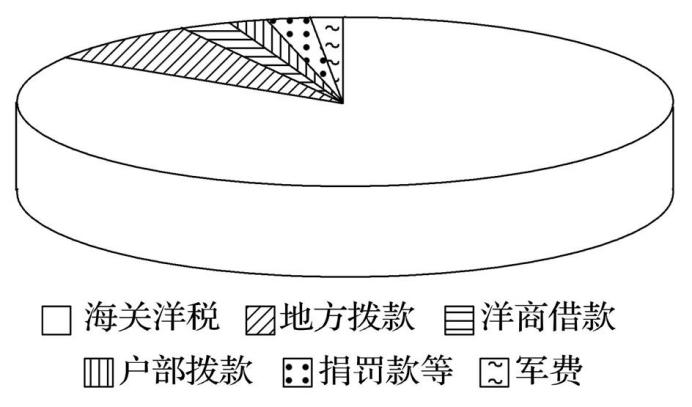 A.清政府支持兴办军事工业		B.地方政府控制了军事工业C.经济开始被列强控制			D.多种经济形式均衡发展3.“此战,中方损失比日方略大,但主力尚存。李鸿章命令北洋舰队退守威海卫。日军取得黄海制海权。”上述评价针对的是 	(　　)A.台湾人民反割台斗争	 	B.丰岛海战C.黄海海战	 				D.威海卫战役4.中国近代爱国人士谢缵泰题诗:“沉沉酣睡我中华,哪知爱国即爱家。国民知醒宜今醒,莫待土分裂似瓜。”该诗反映了 	(　　)A.鸦片战争失败的现实			B.沙俄侵占北方大片领土C.中国边疆地区新危机			D.列强掀起瓜分中国狂潮5.《绝版袁世凯》一书中写道:“好样的如光绪皇帝,数千年的旧制度,人家103天里发了数十条手谕就想改变,后来一个上午就让人给废了。”该书作者评述的是	(　　)A.洋务运动			B.戊戌变法C.鸦片战争			D.清末新政6.八国联军侵华的目的与前几次列强侵华相比,主要不同在于	(　　)A.打开中国商品市场		B.镇压中国人民的反抗C.获取在华特权			D.扩大对华资本输出学生对必备知识的掌握程度，了解学习成效，对下阶段历史课堂教学调整提供参考价值。